SWE Membership Join/Renewal InstructionsTip: When selecting membership level, we strongly recommend Collegiate 2 Career (C2C). If you have two or more years of undergraduate education left, it is the best deal.Instructions to Joinhttps://support.swe.org/support/solutions/articles/35000070236-join-reinstate-instructions When prompted for section number, be sure to enter “D061” for the Georgia Tech section.Complete this Google Form.Instructions to RenewLog in to the SWE Member Portal.Click “SWE Membership Renewal.”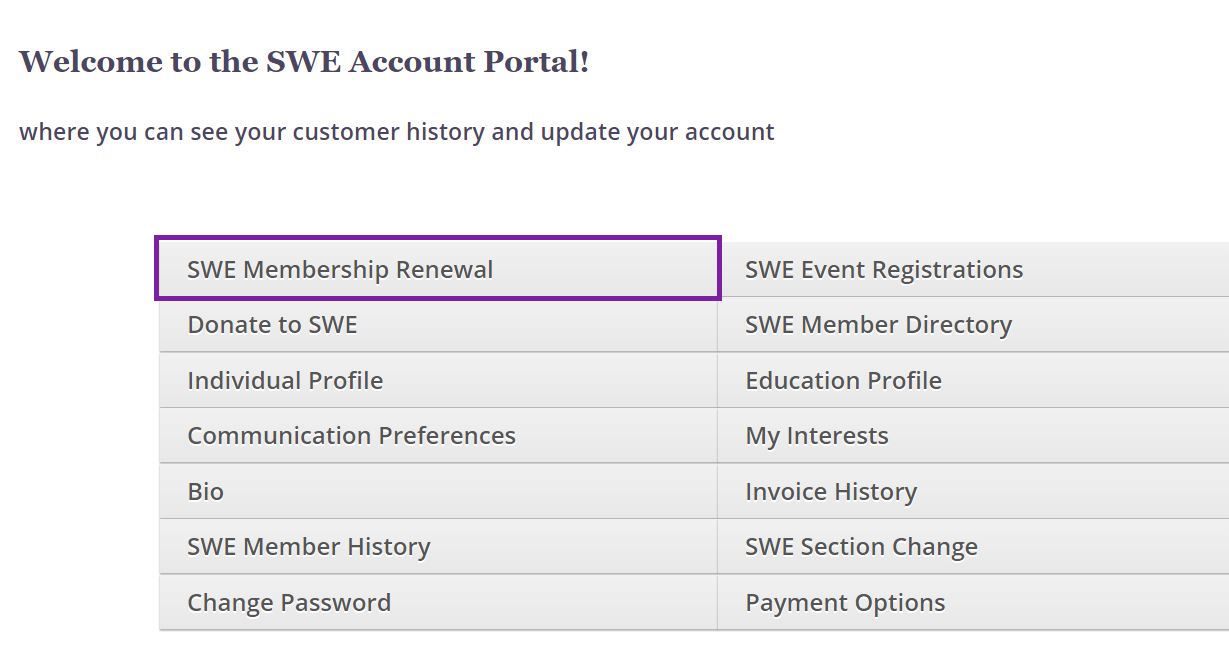 Select Membership Level. 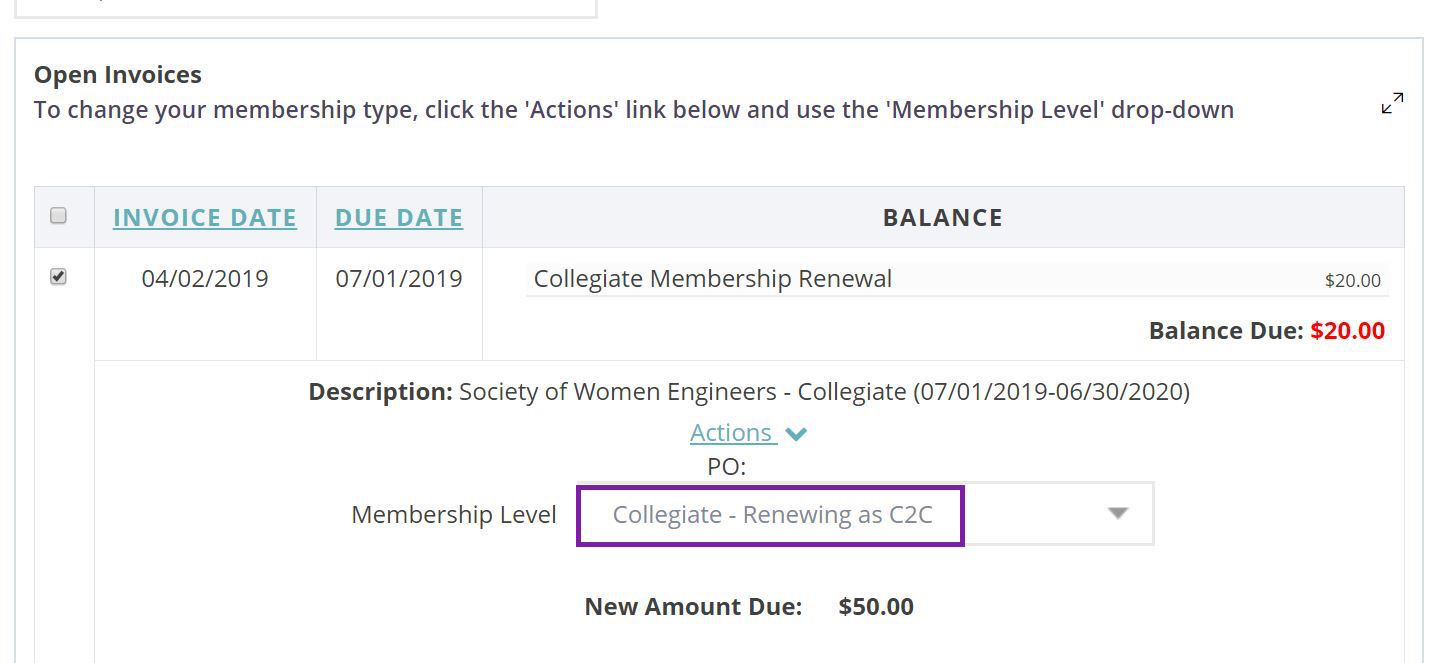 Continue and follow payment instructions.Complete this Google Form.For questions, please contact Tina Lu at swevpmembership@gmail.com.